John McLeod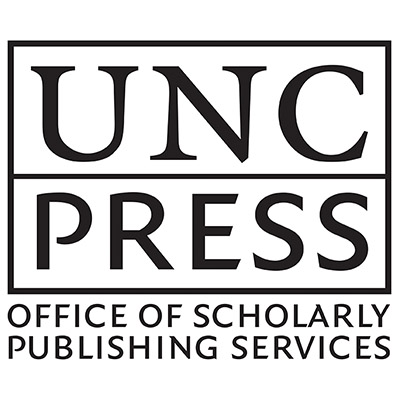 Director of the Office of Scholarly Publishing ServicesUNC Press, 116 S. Boundary Street, Chapel Hill, NC 27514john_mcleod@unc.edu | (919) 962-8419@UNCPressOSPSThis form will gather basic information so that we can have a more informed discussion about your project. You do not need to provide answers to every question, and answers you provide will not dictate how your project is eventually published. Please type your answers next to each question, add breaks between questions, and return to me by email. Thank you. Name: Title: Institution: Email: Phone:Project descriptionPlease provide a brief description of your project: Approximately how many manuscript or book pages will your project be? How many images, maps, tables, or other illustrations will it have? Will you have color in the interior? Does it have complex characters such as math or foreign languages? FormatsDo you think your project should be available in print and digital formats? For print, do you prefer hardcover or paperback? What trim size do you imagine your book will be (width x height inches)? Are there any special aspects to your content that may impact the format? Institutional partnerDo you have an institutional partner to serve as publisher such as a department, research institution, or library at your university? What institutional ties does your project have?Do you plan on having your project peer reviewed—if so, describe? Do you have any funding for your project?Audience and disseminationWhat are the primary and secondary audiences for your book? Would you like for your project to be open access? Editorial, design, and production services—please indicate which you may need with a yes, no, or unsure.Developmental editing: Cover design: Unique interior design (as opposed to a more standard design): Copyediting: Composition and interior layout: Proofreading: Printing: Indexing: Other: Marketing, sales, and distribution services—please indicate which you may need with a yes, no, or unsure.Print warehousing: Print order fulfillment and sales: Digital order fulfillment and sales: Website creation: Other: Copyright, intellectual property, and other advising—please indicate which you may need with a yes, no, or unsure.Help with financial and business planning?Help settling on an overall publishing strategy?Help with contractual issues?Copyright or open access licensing consulting?